Задание – подсоединение КНС частного дома.Балашиха, мкр Салытковка, ул КоллективнаяНеобходимо подключить емкость насосной станции к напорному трубопроводу и трубе выходящей из дома и смонтировать внутрянку КНС (установить и подключить насос). Земляные работы Заказчика. Трубопроводы проложены (в метровой доступности).Емкость специализированная – спецом под КНС.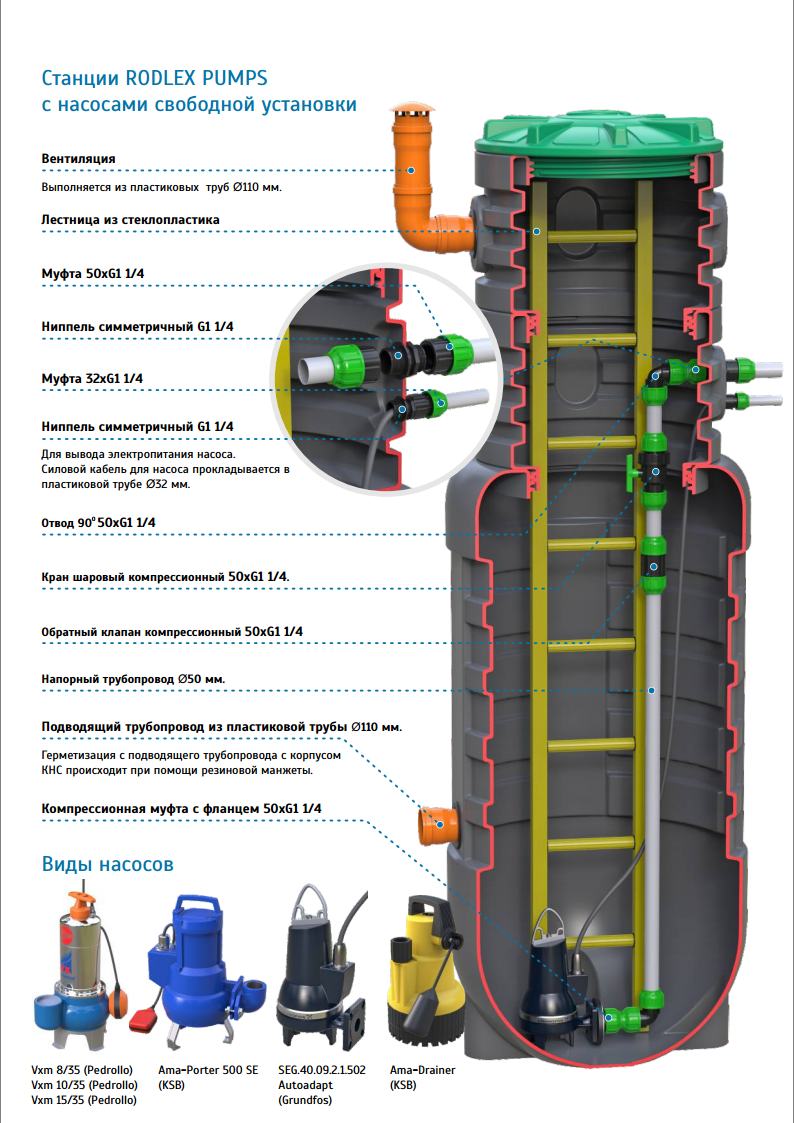 